Figure S1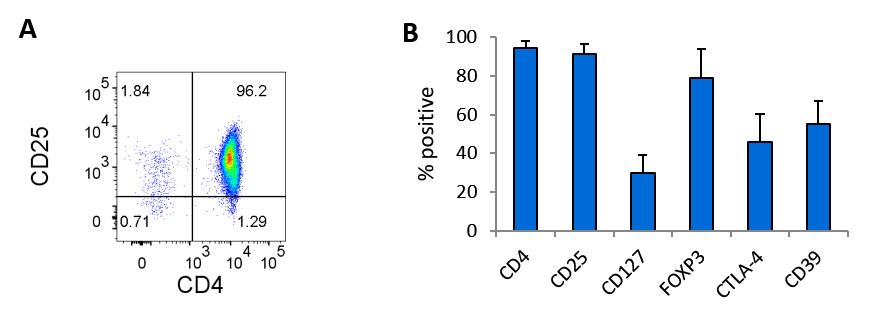 Figure S2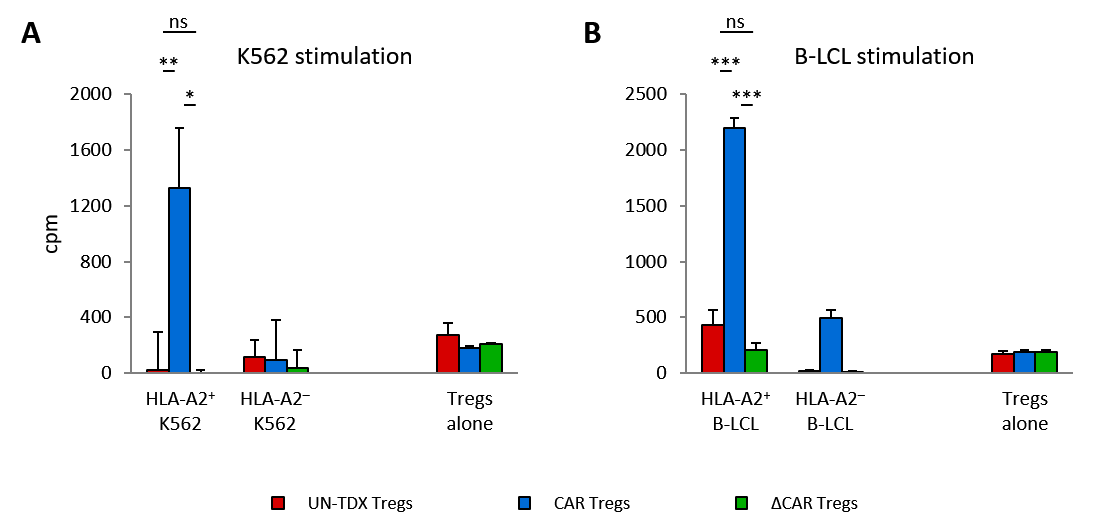 Figure S3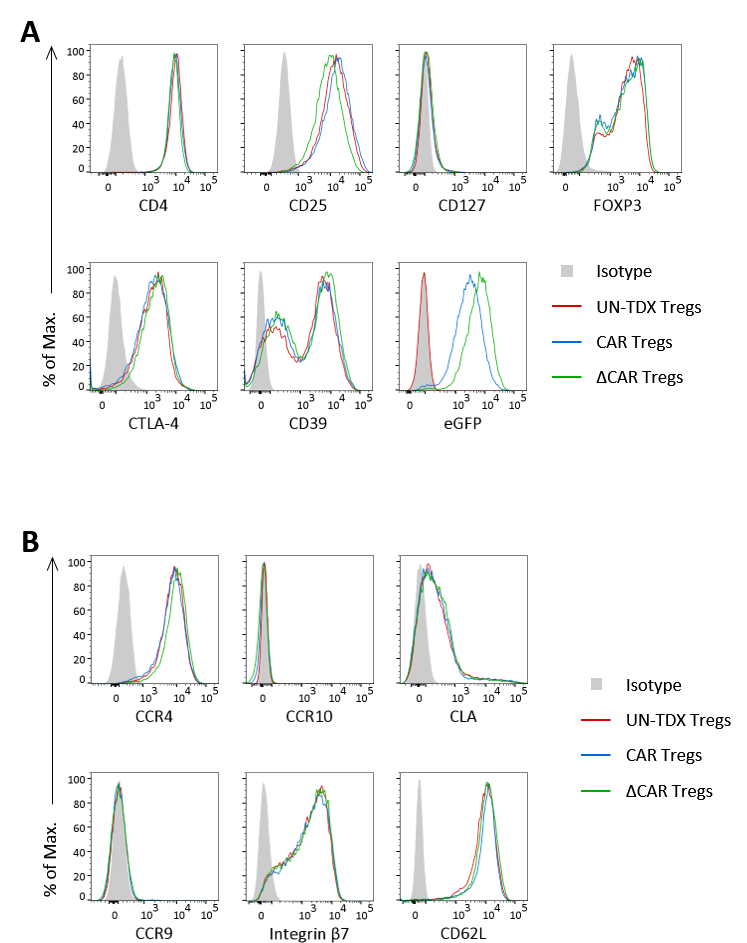 Figure S4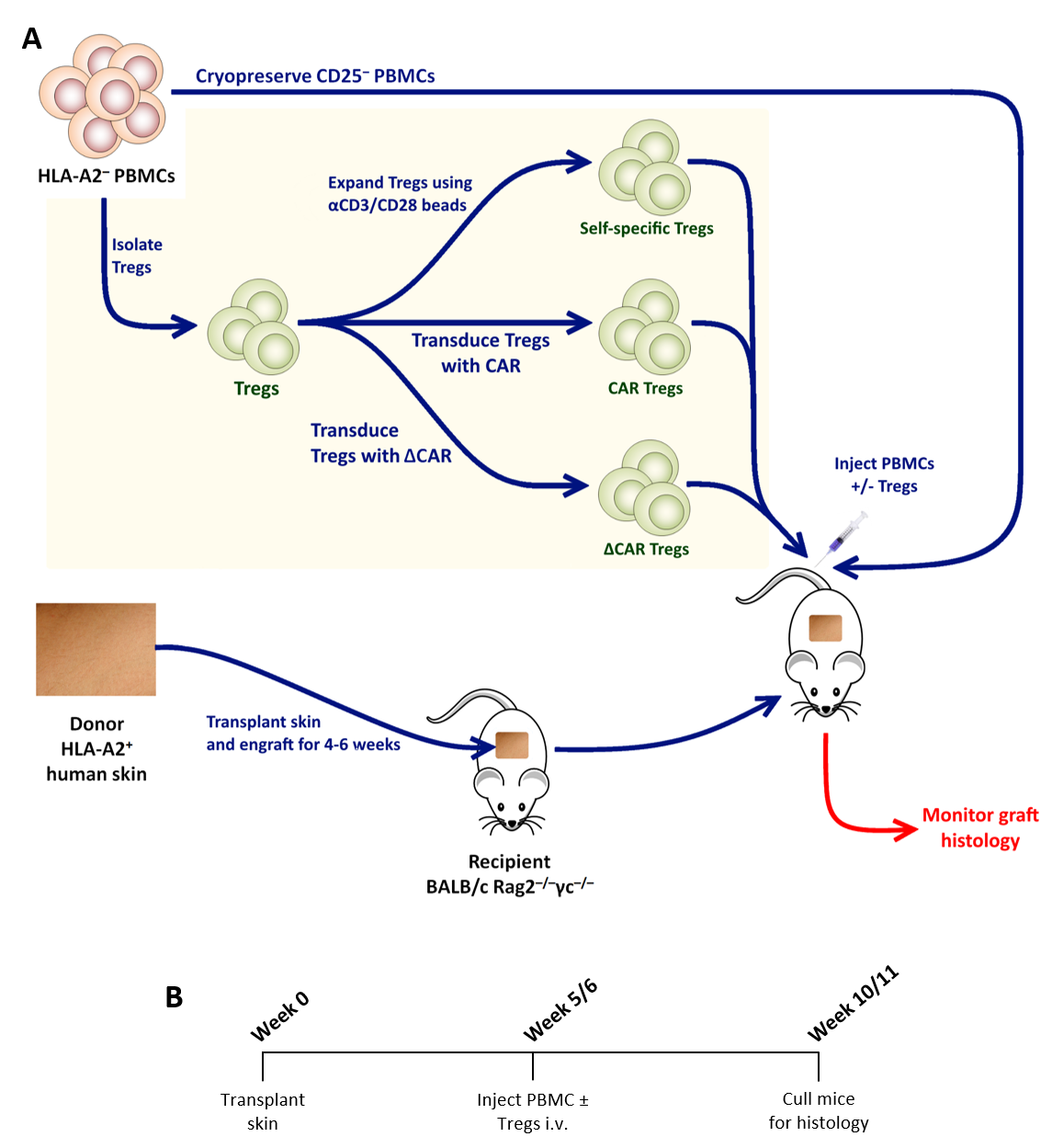 Figure S5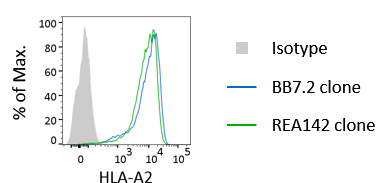 Figure S6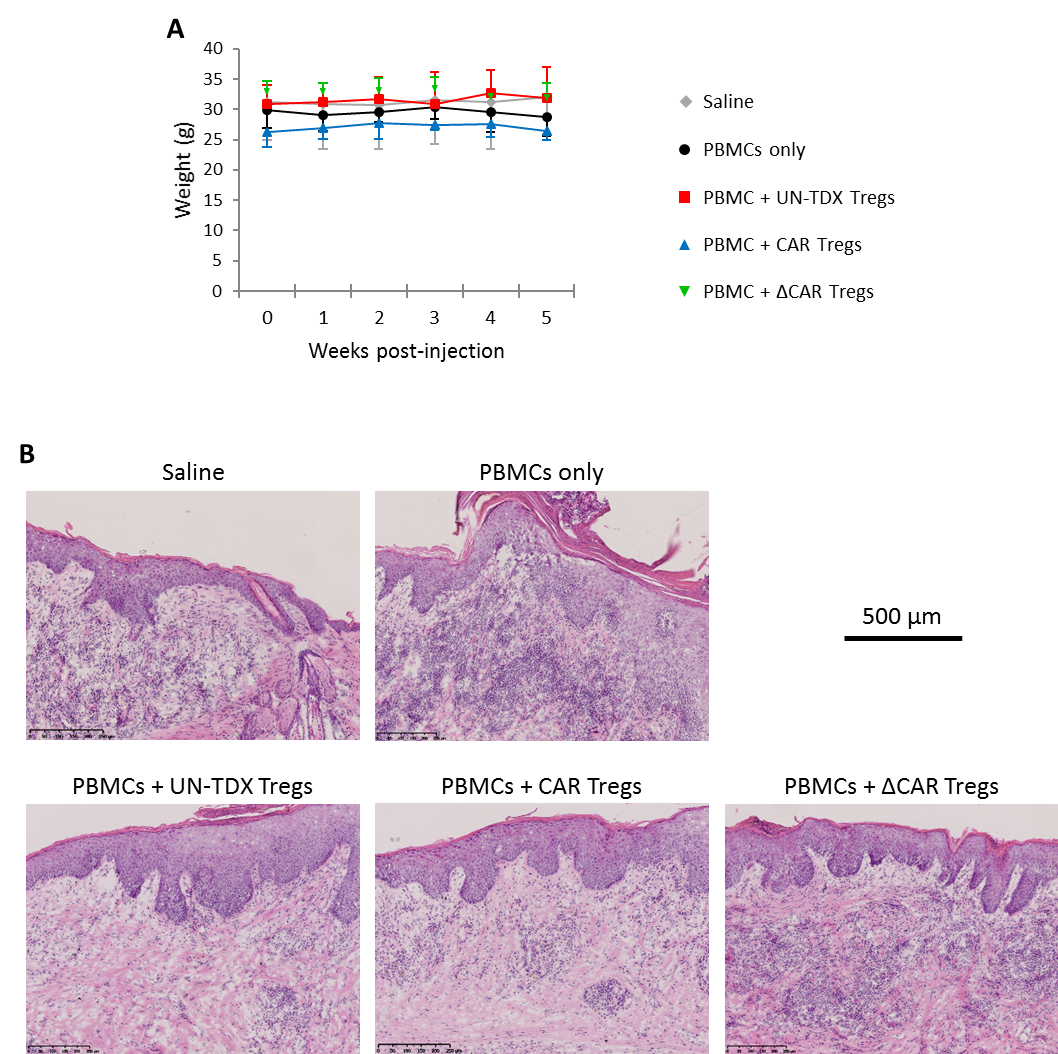 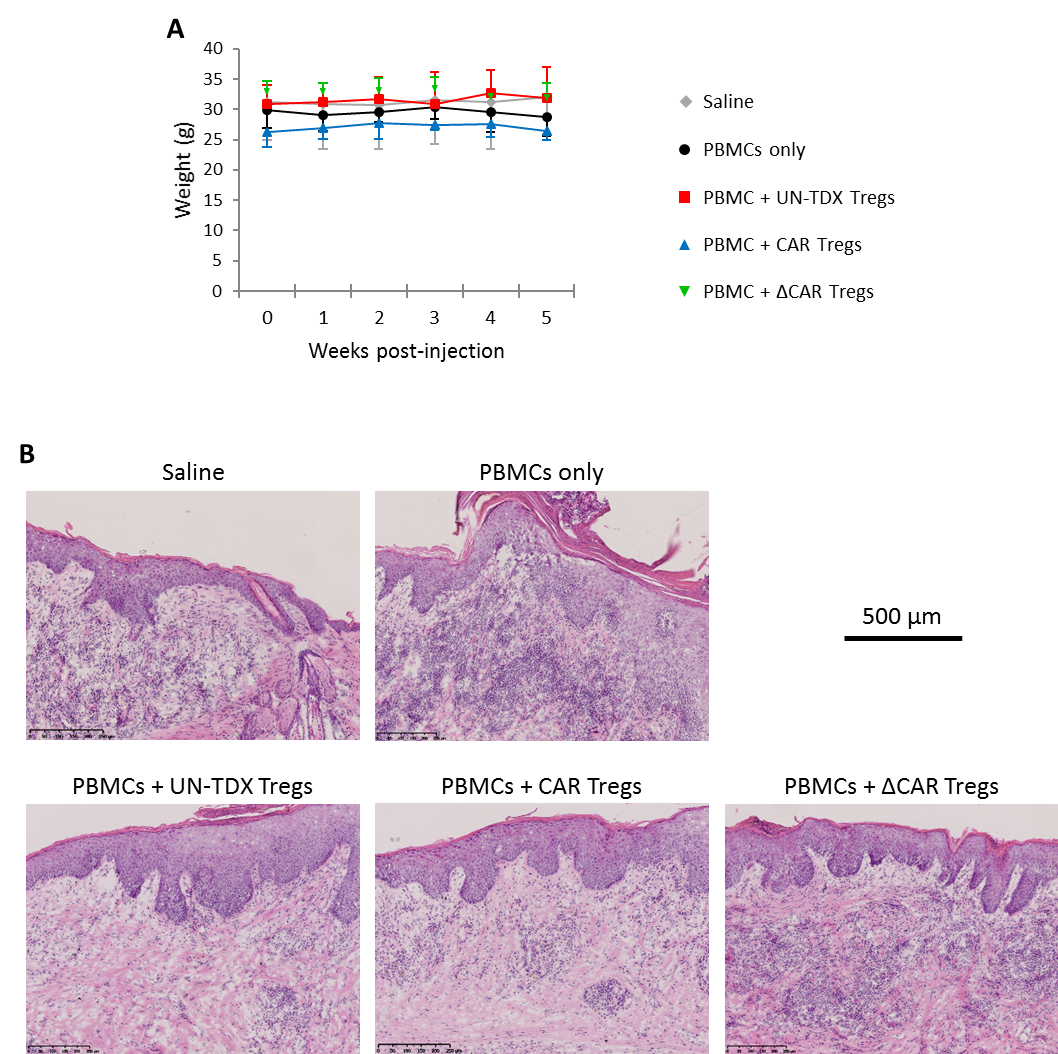 